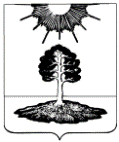 ДУМА закрытого административно-территориальногообразования Солнечный Тверской областиПЯТЫЙ СОЗЫВРЕШЕНИЕОб утверждении Правил благоустройстватерритории ЗАТО Солнечный Тверской области       В целях обеспечения и повышения комфортности условий проживания граждан, формирования безопасной, комфортной и привлекательной городской среды, поддержания и улучшения санитарного и эстетического состояния территории ЗАТО Солнечный Тверской области, в соответствии с Федеральным законом от 06.10.2003 № 131-ФЗ «Об общих принципах организации местного самоуправления в Российской Федерации», приказом Министерства строительства и жилищно-коммунального хозяйства Российской Федерации от 13.04.2017 № 711/пр «Об утверждении методических рекомендаций для подготовки правил благоустройства территорий поселений, городских округов, внутригородских районов», Уставом ЗАТО Солнечный, Дума ЗАТО СолнечныйРЕШИЛА:Утвердить Правила благоустройства территории ЗАТО Солнечный Тверской области (приложение).Решение Думы ЗАТО Солнечный от 25.04.2011 года № 58-4 «О правилах благоустройства ЗАТО Солнечный» - признать утратившим силу. Настоящее решение вступает в силу со дня его официального опубликования.Настоящее решение опубликовать в газете «Городомля на Селигере» и разместить на официальном сайте администрации ЗАТО Солнечный.Приложениек решению Думы ЗАТО Солнечныйот  11.10.2017    г. № 68-5 ПРАВИЛАблагоустройства территории ЗАТО Солнечный Тверской областиРаздел 1. Общие положения1.1. Правила благоустройства территории городского округа ЗАТО Солнечный Тверской области  (далее - Правила) разработаны в соответствии с Гражданским кодексом Российской Федерации, Земельным кодексом Российской Федерации, Градостроительным кодексом Российской Федерации, федеральными законами от 06.10.2003 г. № 131-ФЗ «Об общих принципах организации местного самоуправления в Российской Федерации»,   от 30.03.1999 г. № 52-ФЗ «О санитарно-эпидемиологическом благополучии населения», от 10.01.2002 г. № 7-ФЗ «Об охране окружающей среды», Методическими рекомендациями по благоустройству территории муниципальных образований, утвержденных Приказом министерства регионального развития Российской Федерации от  27.12.2011 г. № 613, Уставом ЗАТО Солнечный Тверской области.1.2. Правила устанавливают единые и обязательные к исполнению нормы и требования в сфере благоустройства территории городского округа ЗАТО Солнечный Тверской области (далее – ЗАТО Солнечный) для всех юридических лиц независимо от их правового статуса и форм хозяйственной деятельности, физических лиц, индивидуальных предпринимателей, а также должностных лиц, ответственных за благоустройство территорий, в том числе требования по содержанию зданий (включая жилые дома), сооружений и земельных участков, на которых они расположены, к внешнему виду фасадов и ограждений соответствующих зданий и сооружений, перечень работ по благоустройству и периодичность их выполнения; порядок участия собственников зданий (помещений в них) и сооружений в благоустройстве прилегающих территорий; а также основные нормы по организации благоустройства территории ЗАТО Солнечный (включая освещение улиц, озеленение территории, установку указателей с наименованиями улиц и номерами домов, размещение и содержание малых архитектурных форм), а также использования, охраны, защиты, воспроизводства городских лесов, расположенных в границах городского округа ЗАТО Солнечный.Ответственность граждан, юридических, физических и должностных лиц, независимо от форм собственности и ведомственной принадлежности за нарушение Правил по обеспечению чистоты и порядка на территории городского округа, утвержденных решением Думы ЗАТО Солнечный,  устанавливается в соответствии с законодательством Российской Федерации, законами Тверской области и иными нормативно-правовыми актами ЗАТО  Солнечный и предусматривает ответственность, в соответствии с действующим законодательством РФ.1.3. Основные понятия, используемые в Правилах благоустройства территории городского округа ЗАТО Солнечный:1.3.1. благоустройство территории - комплекс мероприятий по инженерной подготовке и обеспечению безопасности, озеленению, устройству покрытий, освещению, размещению малых архитектурных форм и объектов монументального искусства;1.3.2. элементы благоустройства территории – декоративные, технические, планировочные, конструктивные устройства, растительные компоненты, различные виды оборудования и оформления, малые архитектурные формы, некапитальные нестационарные сооружения, наружная реклама и информация, используемые как составные части благоустройства.1.3.3. нормируемый комплекс элементов благоустройства – необходимое минимальное сочетание элементов благоустройства для создания на территории муниципального образования безопасной, удобной и привлекательной среды.Нормируемый комплекс элементов благоустройства устанавливается в составе местных норм и правил благоустройства территории органом местного самоуправления.1.3.4. объекты благоустройства территории – территории муниципального образования, на которых осуществляется деятельность по благоустройству: площадки, дворы, кварталы, функционально-планировочные образования, а также территории, выделяемые по принципу единой градостроительной регламентации  (охранные зоны) или визуально-пространственного восприятия (площадь с застройкой, улица с прилегающей территорией и застройкой), другие территории муниципального образования.1.3.5. объекты нормирования благоустройства территории – территории муниципального образования, для которых в нормах и правилах по благоустройству территории устанавливаются: нормируемый комплекс элементов благоустройство, нормы и правила их размещения на данной территории. Такими территориями могут являться: площадки различного функционального назначения, пешеходные коммуникации, проезды, общественные пространства, участки и зоны общественной, жилой застройки, санитарно-защитные зоны производственной застройки, объекты рекреации, улично-дорожная сеть населенного пункта, технические (охранно-эксплуатационные) зоны инженерных коммуникаций.1.3.6. уборка территорий – вид деятельности, связанный со сбором, вывозом в специально отведенные места отходов производства и потребления, другого мусора, снега, а также иные мероприятия, направленные на обеспечение экологического и санитарно-эпидемиологического благополучия населения и охрану окружающей среды.1.3.7. хозяйствующие субъекты - юридические лица и индивидуальные предприниматели, расположенные на территории ЗАТО Солнечный;1.3.8. территории общего пользования - территории городского округа ЗАТО Солнечный, которыми беспрепятственно пользуется неограниченный круг лиц (в том числе площади, улицы, проезды);1.3.9. мусор - любые отходы, включая твердые остатки сырья, материалов, полуфабрикатов, иных изделий и продуктов, утратившие свои потребительские свойства товары (продукция);1.3.10. твердые и жидкие бытовые отходы (ТБО) - отходы, образующиеся в результате жизнедеятельности населения (приготовление пищи, упаковка товаров, уборка и текущий ремонт жилых помещений, крупногабаритные предметы домашнего обихода);1.3.11. отходы производства и потребления (ОПП) - остатки сырья, материалов, полуфабрикатов, иных изделий или продуктов, которые образовались в процессе производства и потребления, а также товары (продукция), утратившие свои потребительские свойства;1.3.12. крупногабаритные отходы (КГО) - отходы производства и потребления, утратившие свои потребительские свойства товары (продукция), образующиеся в результате производства и потребления, по своим габаритам и свойствам не помещающиеся в контейнер;1.3.13. жидкие бытовые отходы - жидкие отходы, образующиеся в результате жизнедеятельности населения, в том числе фекальные отходы нецентрализованной канализации;1.3.14. контейнер - стандартная емкость для сбора мусора объемом до 2 кубических метров включительно.;1.3.15. бункер-накопитель - стандартная емкость для сбора крупногабаритного и другого мусора объемом более 2 кубических метров;1.3.16. контейнерная площадка - специально оборудованная площадка для сбора и временного хранения отходов производства и потребления с установкой необходимого количества контейнеров и бункеров-накопителей;1.3.17. эстакада для сбора мусора – металлическая конструкция, предназначенная для погрузки (выгрузки) мусора и ТБО в мусоровозные машины;1.3.18. сбор ОПП (КГО) - комплекс мероприятий, связанных с заполнением контейнеров, бункер-накопителей и зачисткой контейнерных площадок;1.3.19. вывоз ОПП (КГО) - выгрузка ОПП из контейнеров (загрузка бункер-накопителей с КГО и ОПП) в спецтранспорт, зачистка контейнерных площадок и подъездов к ним от просыпавшегося мусора, и транспортировка их с места сбора на объект утилизации;1.3.20. остановочный пункт - место остановки транспортных средств по маршруту регулярных перевозок, оборудованное для посадки, высадки пассажиров и ожидания транспортных средств;1.3.21. зеленые насаждения - древесная, древесно-кустарниковая, кустарниковая и травянистая растительность как искусственного, так и естественного происхождения;1.3.22.  газон - элемент благоустройства, включающий в себя остриженную траву и другие растения;1.3.23. цветник - участок геометрической или свободной формы с высаженными одно-, двух- или многолетними растениями;1.3.24. малая архитектурная форма - элементы монументально-декоративного оформления, устройства для оформления мобильного и вертикального озеленения, водные устройства, городская мебель, коммунально-бытовое и техническое оборудование, а также игровое, спортивное, осветительное оборудование, средства наружной рекламы и информации, в том числе фонтан, декоративный бассейн, водопад, беседка, теневой навес, пергол, подпорная стенка, лестница, парапет, оборудование для игр детей и отдыха взрослого населения, ограждение, городская садово-парковая мебель;1.3.25. улица - обустроенная и используемая для движения транспортных средств и пешеходов полоса земли либо поверхность искусственного сооружения, находящаяся в пределах населенного пункта, в том числе дорога регулируемого движения транспортных средств и тротуар;1.3.26. дорога - обустроенная или приспособленная и используемая для движения транспортных средств полоса земли либо поверхность искусственного сооружения;1.3.27. тротуар - элемент улицы, предназначенный для движения пешеходов и примыкающий к дороге или отделенный от нее газоном;1.3.28. прилотковая часть дороги - территория автомобильной дороги вдоль бордюрного камня тротуара или газона шириной один метр;1.3.29. придомовая территория - определяется в соответствии с Правилами содержания общего имущества в многоквартирном доме, утвержденными постановлением Правительства Российской Федерации от 13.08.2006 № 491;1.3.30. фасад здания, сооружения - наружная сторона здания или сооружения (различаются главный, уличный, дворовый и др. фасады);1.3.31. декоративное панно - конструкция, выполненная на тканевой или баннерной основе, размещаемая на плоскости фасадов зданий, ограждениях;1.3.32. земляные работы - комплекс строительных работ, включающий выемку (разработку) грунта, его перемещение, укладку с разравниванием и уплотнением грунта, а также подготовительные работы, связанные с расчисткой территории, сопутствующие работы (в том числе планировка площадей, откосов, полотна выемок и насыпей, отделка полотна, устройство уступов по откосам (в основании) насыпей, бурение ям бурильно-крановыми машинами, засыпка пазух котлованов);1.3.33. аварийные земляные работы - ремонтно-восстановительные работы на инженерных коммуникациях, иных объектах при их повреждениях, требующие безотлагательного производства земляных работ для устранения опасности, непосредственно угрожающей безопасности людей, их правам, а также охраняемым законом интересам;1.3.34. газонная решетка - жесткая, трехмерная, водонепроницаемая сотовая конструкция, объединенная в модули, которые собираются на месте установки с помощью замков, расположенных по краям решетки, образуя единое полотно, и предназначенная для стоянки транспортных средств и защиты естественного растительного покрова от иных механических воздействий;1.3.35. решетчатая плитка - плитка с отверстиями для посева трав;1.3.36. прилегающая территория - часть территории общего пользования, в той или иной степени обеспечивающая жизнедеятельность (деятельность) физических лиц (хозяйствующих субъектов) в сфере обеспечения чистоты и порядка, непосредственно примыкающая по периметру к границам зданий, строений, сооружений, земельным участкам и иным объектам, находящимся у них в собственности или на ином праве, закрепленная за ними в соответствии с Правилами в целях поддержания чистоты и порядка.1.4. Нормы Правил, установленные в отношении земельных участков, находящихся в муниципальной собственности, распространяются и на земельные участки, государственная собственность на которые не разграничена.Раздел 2. Распределение обязанности по содержанию территории ЗАТО Солнечный2.1. Благоустройству, уборке и содержанию подлежит вся территория ЗАТО Солнечный и все расположенные на ней здания (включая жилые дома) и сооружения. 2.2. С целью обеспечения надлежащего санитарного состояния, уборки и благоустройства, территории ЗАТО Солнечный закрепляются за физическими лицами и хозяйствующими субъектами в соответствии с Порядком участия правообладателей зданий (помещений в них) и сооружений в благоустройстве прилегающих территорий (Приложение № 1 к Правилам) и рассматриваются в Правилах как прилегающие территории. 2.3. Благоустройство и уборку незакрепленных за физическими лицами и хозяйствующими субъектами территорий,  производит  организация, с которой администрацией ЗАТО Солнечный заключен соответствующий договор на условиях предусмотренных  законодательством Российской Федерации, за счет средств местного бюджета.2.4. Благоустройство территории  ЗАТО Солнечный обеспечивается:2.4.1. структурным подразделением администрации ЗАТО Солнечный, осуществляющим организацию благоустройства;2.4.2. специализированными организациями, выполняющими работы по санитарной очистке, уборке, благоустройству и озеленению;2.4.3. хозяйствующими субъектами и физическими лицами, осуществляющими благоустройство территорий, находящихся у них в собственности и прилегающих к ним территорий, если иное не предусмотрено законом или договором.2.5. Хозяйствующие субъекты и физические лица, осуществляющие благоустройство территорий, обязаны принимать меры к устранению нарушений норм, предусмотренных законодательством в сфере благоустройства либо Правилами, и (или) обстоятельств, представляющих угрозу жизни или здоровью граждан. При невозможности устранения возникающих угроз своими силами должны извещать соответствующие службы и принимать меры к ограждению опасных зон либо объектов от доступа посторонних лиц.2.6. Координацию деятельности хозяйствующих субъектов и физических лиц по вопросам благоустройства и организации уборки городской территории осуществляет администрация ЗАТО Солнечный.Раздел 3. Общие требования благоустройства территории ЗАТО Солнечный3.1. На территории ЗАТО Солнечный запрещается: 3.1.1. сорить на улицах, площадях, участках с зелеными насаждениями, скверах, парках, на газонах и других территориях общего пользования;3.1.2. сливать отработанные масла и ГСМ на рельеф местности;3.1.3. осуществлять мойку, чистку салона и техническое обслуживание транспортных средств в местах, не предусмотренных для этих целей.3.2.  Площадки для выгула домашних животных должны размещаться на территориях, свободных от зелёных насаждений, за пределами санитарной зоны источников водоснабжения первого и второго поясов.3.3. Расстояние от границы площадки для выгула до жилых и общественных зданий должно быть не менее 25 м, до детских учреждений, школ, детских, спортивных площадок, площадок отдыха не менее 40 м.3.4. Обслуживание и эксплуатация площадок для выгула собак осуществляется организациями, ответственными за использование данной территории.3.5. Организация отлова безнадзорных, агрессивных, больных животных осуществляется специализированными организациями.3.6. Содержание животных на территории ЗАТО Солнечный регламентируется Правилами содержания домашних животных на территории ЗАТО Солнечный Тверской области, утвержденными Решением Думы ЗАТО Солнечный.3.7. Хозяйствующие субъекты, осуществляющие на территории ЗАТО Солнечный  хозяйственную деятельность, связанную с организацией  строительства (на строительных площадках на период строительства), связанную с проведением публично-массовых мероприятий, с посещением населением стационарных торговых объектов, стационарных объектов общественного питания и сезонных кафе, объектов социального и коммунально-бытового назначения, автостоянок, автомоек, станций технического обслуживания автомобилей, временных аттракционов, передвижных зоопарков, зон отдыха, объектов религиозного назначения обязаны обеспечить наличие стационарных туалетов (при отсутствии канализации - мобильных туалетных кабин или автономных туалетных модулей) как для сотрудников, так и для посетителей. Устройство и использование выгребных ям на данных объектах запрещается.3.8. Общественные биотуалеты должны содержаться в надлежащем состоянии, их уборка должна производиться не менее двух раз в день с обязательной дезинфекцией. Ответственность за санитарное и техническое состояние туалетов несут их собственники, владельцы, арендаторы или специализированные организации, на обслуживании которых они находятся.3.9. На всех площадях и улицах, стадионе, остановочных пунктах, у предприятий, торговых объектов, киосков и других объектах должны быть установлены урны.3.10. Очистка урн должна производиться по мере их заполнения, а в местах массового движения и большого скопления граждан - не реже одного раза в сутки. Ремонт урн выполняется по мере необходимости, покраска не реже одного раза в год.3.11. При проведении массовых мероприятий их организаторы обязаны обеспечить уборку места проведения мероприятия, прилегающих к нему территорий и восстановление нарушенного благоустройства. Порядок уборки места проведения мероприятия, прилегающих к нему территорий и восстановления нарушенного благоустройства определяется на стадии получения в установленном порядке соответствующего разрешения на проведение мероприятия.3.12. Периодичность выполнения работ по благоустройству устанавливается заказчиком работ с учетом обеспечения должного санитарного и технического состояния объектов. Раздел 4.  Требования по содержанию зданий (включая жилые дома), сооружений и земельных участков, на которых они расположены, объектов инфраструктуры, мест производства строительных работ, к внешнему виду фасадов и ограждений соответствующих зданий и сооружений.Содержание земельных участков4.1. Содержание территорий земельных участков включает в себя:4.1.1. ежедневную уборку от мусора, листвы, снега и льда (наледи);4.1.2. обработку противогололедными материалами покрытий проезжей части дорог, улиц, тротуаров, проездов, пешеходных территорий и др.;4.1.3. сгребание и подметание снега;4.1.4. вывоз снега и льда (снежно-ледяных образований);4.1.5. содержание и уборку дорог и других объектов улично-дорожной сети;4.1.6. установку и содержание в чистоте и технически исправном состоянии контейнерных площадок, контейнеров для всех видов отходов, эстакад для сбора мусора, урн для мусора, скамеек, малых архитектурных форм и прочего;4.1.7. уборку, мойку и дезинфекцию контейнеров, бункер-накопителей, контейнерных площадок, эстакад для сбора мусора;4.1.8. установку и содержание в чистоте и технически исправном состоянии биотуалетов;4.1.9. отвод дождевых и талых вод;4.1.10. сбор и вывоз мусора, отходов производства и потребления;4.1.11.  удаление трупов животных;4.1.12. полив территории для уменьшения пылеобразования и увлажнения воздуха;4.1.13. обеспечение сохранности зеленых насаждений и уход за ними;4.1.14. восстановление территорий после проведения строительных, ремонтных, земляных и иных работ;4.1.15.  восстановление нарушенных элементов благоустройства после строительства, реконструкции и ремонта объектов коммунального назначения, коммуникаций (сооружений), дорог, мостов, пешеходных переходов, проведение реставрационных и других земляных работ;4.1.16.  содержание смотровых колодцев и дождеприемников (ливневая канализация), колодцев подземных коммуникаций (сооружений) в соответствии с требованиями ГОСТ Р 50597-93;4.1.17. содержание в технически исправном состоянии объектов незавершенного строительства, заборов, ограждающих строительные площадки. Объекты незавершенного строительства, на которых не ведутся работы, должны быть закрыты строительными сетками либо рекламными баннерами.Содержание дорог4.2. Содержание улиц и дорог, тротуаров (пешеходных территорий) включает в себя комплекс работ (мероприятий) сезонного характера, обеспечивающих чистоту проезжей части улиц и дорог, тротуаров и других дорожных сооружений, а также безопасные условия движения транспорта и пешеходов. Кроме того, содержание дорог включает в себя комплекс работ, в результате которых поддерживается транспортно-эксплуатационное состояние дороги, дорожных сооружений, полосы отвода, элементов обустройства дороги, организации и безопасности движения, отвечающих требованиям ГОСТ Р 50597-93.4.3. Содержание территорий дорог включает в себя текущий ремонт дорог, тротуаров, искусственных сооружений; ежедневную уборку грязи, мусора, снега и льда (наледи) с тротуаров (пешеходных территорий) и проезжей части дорог, улиц и мостов; мойку и полив дорожных покрытий; уход за газонами и зелеными насаждениями; текущий ремонт опор уличного освещения и контактной сети; ремонт и окраску малых архитектурных форм; ремонт и очистку смотровых колодцев и дождеприемников, нагорных канав и открытых лотков, входящих в состав искусственных сооружений.4.4. Смотровые и дождеприемные колодцы, колодцы подземных коммуникаций, люки (решетки) должны содержаться в закрытом и исправном состоянии, обеспечивающем безопасное движение транспорта и пешеходов. Содержание, очистку и поддержание в исправном техническом состоянии приемных, тупиковых, смотровых и других колодцев и камер обеспечивают их собственники, владельцы, пользователи в соответствии с требованиями государственных стандартов.4.5. Средства организации дорожного движения, объекты уличного оборудования, уличная мебель, устройства наружного освещения и подсветки, малые архитектурные формы и иные элементы благоустройства должны содержаться в чистоте и исправном состоянии.	4.6. Правила организации и проведения работ по поддержанию надлежащего технического состояния автомобильных дорог общего пользования местного значения ЗАТО Солнечный в целях обеспечения безопасного и бесперебойного дорожного движения по ним, утверждаются решением Думы ЗАТО Солнечный. Содержание фасадов зданий, сооружений4.7. Правообладатели зданий, сооружений обязаны обеспечить надлежащее их содержание, в том числе по своевременному производству работ по ремонту и покраске зданий, сооружений, их фасадов, а также поддерживать в чистоте и исправном состоянии расположенные на фасадах памятные доски, указатели улиц (переулков, площадей и пр.), номерные знаки. 4.8. К зданиям и сооружениям, фасады которых определяют архитектурный облик городской застройки относятся все расположенные на территории ЗАТО Солнечный (эксплуатируемые, строящиеся, реконструируемые или капитально ремонтируемые): 4.8.1. здания административного и общественно-культурного назначения; 4.8.2. жилые здания; 4.8.3. здания и сооружения производственного и иного назначения; 4.8.4. постройки облегченного типа (торговые павильоны, киоски, гаражи и прочие аналогичные объекты); 4.8.5. ограды и другие стационарные архитектурные формы, размещенные на прилегающих к зданиям земельных участках. 4.9. В состав элементов фасадов зданий, подлежащих содержанию, входят: 4.9.1. приямки, входы в подвальные помещения; 4.9.2. входные узлы (ступени, площадки, перила, козырьки над входом, ограждения, стены, двери, пандусы для инвалидов и др.); 4.9.3. цоколь и отмостка; 4.9.4. плоскости стен; 4.9.5. выступающие элементы фасадов (балконы, лоджии, эркеры, карнизы и др.); 4.9.6. кровли, включая вентиляционные и дымовые трубы, ограждающие решетки, выходы на кровлю и т.д.; 4.9.7. водосточные трубы, включая отметы и воронки; 4.9.8. ограждения балконов, лоджий; 4.9.9.  парапетные и оконные ограждения, решетки; 4.9.10. металлическая отделка окон, балконов, поясков, выступов цоколя, свесов и т.п.; 4.9.11.  навесные металлические конструкции (флагодержатели, анкеры, пожарные лестницы, вентиляционное оборудование и т.п.); 4.9.12. горизонтальные и вертикальные швы между панелями и блоками (фасады крупнопанельных и крупноблочных зданий); 4.9.13. стекла, рамы, балконные двери; 4.9.14. стационарные ограждения, прилегающие к зданиям. Особое внимание уделяется состоянию креплений архитектурных деталей и облицовки, устойчивости парапетных и балконных ограждений, состоянию цоколя, стен, особенно в местах расположения водосточных труб, около балконов и в других местах, подверженных обильному воздействию ливневых, талых и дождевых вод, а также вокруг креплений к стенам металлических конструкций (флагодержателей, анкеров, пожарных лестниц и др.). 4.10. При содержании фасадов зданий и сооружений не допускается: 4.10.1. повреждение (загрязнение) поверхности стен фасадов зданий и сооружений: подтеки, шелушение окраски, наличие трещин, отслоившейся штукатурки, облицовки, повреждение кирпичной кладки, отслоение защитного слоя железобетонных конструкций и т.п.; 4.10.2. нарушение герметизации межпанельных стыков; 4.10.3. повреждение (отслоение, загрязнение) штукатурки, облицовки, окрасочного слоя цокольной части фасадов, зданий или сооружений, в том числе неисправность конструкции оконных, входных приямков; 4.10.4. повреждение (загрязнение) выступающих элементов фасадов зданий и сооружений: балконов, лоджий, эркеров, тамбуров, карнизов, козырьков и т.п.; 4.10.5. разрушение (отсутствие, загрязнение) ограждений балконов, лоджий, парапетов и т.п. 4.11. Выявленные при эксплуатации нарушения должны быть устранены в соответствии с нормами и правилами технической эксплуатации. 4.12. Для устранения угрозы возможного обрушения выступающих конструкций фасадов должны немедленно выполняться охранно-предупредительные мероприятия (установка ограждений, сеток, демонтаж разрушающейся части элемента и т.д.). Ремонт аварийного состояния фасадов должен выполняться незамедлительно по выявлении этого состояния. 4.13. Фасады, ограждения, входные двери, экраны балконов и лоджий, водосточные трубы зданий должны быть отремонтированы и покрашены, а стекла витрин, окон торговых, административных, производственных зданий, подъездов в жилых домах должны быть вымыты, а разбитые и имеющие трещины - заменены.4.14. На всех жилых, административных, производственных и общественных зданиях в соответствии с установленным порядком нумерации домов в ЗАТО Солнечный должны быть вывешены указатели и номера домов установленных образцов, они должны содержаться в чистоте и исправном состоянии.Ответственность за выполнение данных требований возлагается на владельцев зданий, сооружений и других объектов.4.15. Информационные установки, вывески, рекламные конструкции, декоративные панно зданий для массового посещения граждан (в том числе магазины, рестораны, кафе) должны быть в надлежащем (целостном и исправном) состоянии.4.16. Памятники и объекты монументального искусства, здания, являющиеся памятниками архитектуры, истории и культуры, должны содержаться в надлежащем состоянии.4.17. На территории ЗАТО Солнечный запрещается:4.17.1. ломать и повреждать элементы обустройства зданий и сооружений, памятники, мемориальные доски, деревья, кустарники, малые архитектурные формы и другие элементы внешнего благоустройства на территориях общего пользования, а также производить их самовольную переделку, перестройку и перестановку;4.17.2. наносить надписи, рисунки, расклеивать и развешивать какие-либо объявления и другие информационные сообщения на остановочных пунктах, стенах, столбах, заборах (ограждениях) и иных, не предусмотренных для этих целей, объектах;4.17.3. размещать и складировать тару, промышленные товары и иные предметы торговли на тротуарах, газонах, дорогах.Содержание объектов (средств) наружного освещения4.18. Наружное освещение подразделяется на уличное, придомовое и козырьковое.4.19. К элементам наружного освещения относятся: светильники, кронштейны, опоры, провода, кабель, источники питания (сборки, питательные пункты, ящики управления и т.д.).4.20. Улицы, дороги, площади, пешеходные аллеи, жилые кварталы, дворы, территории предприятий, учреждений, организаций, а также указатели общественных и жилых зданий, дорожные знаки и указатели, элементы городской информации и витрины должны освещаться в темное время суток.4.21. Размещение уличных фонарей, торшеров, других источников наружного освещения в сочетании с застройкой и озеленением ЗАТО Солнечный должно способствовать созданию безопасной среды, не создавать помех участникам дорожного движения.4.22. Все устройства уличного, придомового и другого наружного освещения должны содержаться в исправном состоянии. Содержание и ремонт уличного и придомового освещения, подключенного к единой системе уличного освещения, осуществляется специализированными организациями. Содержание придомового освещения, подключенного к вводным распределительным устройствам жилых домов, осуществляют организации обслуживающие жилищный фонд.4.23. Запрещается самовольное подсоединение и подключение проводов и кабелей к сетям и устройствам наружного освещения.4.24. Не допускается эксплуатация сетей и устройств наружного освещения при наличии обрывов проводов, повреждений опор, изоляторов.4.25. Металлические опоры, кронштейны и другие элементы устройств наружного освещения должны содержаться в чистоте, не иметь очагов коррозии и окрашиваться собственниками (владельцами, пользователями, балансодержателями) по мере необходимости, но не реже одного раза в три года и  поддерживаться в исправном состоянии.4.26. Организации, в ведении которых находятся устройства наружного освещения, обеспечивают их технически исправное состояние, при котором количественные и качественные показатели соответствуют заданным параметрам, своевременное включение и отключение и бесперебойную работу устройств наружного освещения в ночное время.4.27. Собственники (владельцы, пользователи, балансодержатели) объектов наружного освещения или объектов, оборудованных средствами наружного освещения, а также организации, обслуживающие объекты (средства) наружного освещения, обязаны:4.27.1. следить за надлежащим освещением улиц, дорог, качеством опор и светильников, осветительных установок; при нарушении или повреждении производить своевременный ремонт;4.27.2. следить за включением и отключением освещения в соответствии с установленным порядком;4.27.3. соблюдать правила установки, содержания, размещения и эксплуатации наружного освещения и оформления;4.27.4. своевременно производить замену фонарей наружного освещения.4.28. Количество неработающих светильников на улицах не должно превышать 10 процентов от их общего количества, при этом не допускается расположение неработающих светильников подряд, одного за другим.4.29. Включение наружного освещения улиц, дорог, площадей производится при снижении уровня естественной освещенности в вечерние сумерки до 20 лк, а отключение - в утренние сумерки при ее повышении до 10 лк.4.30. Включение и отключение устройств наружного освещения подъездов жилых домов, систем архитектурно-художественной подсветки, рекламы производится в режиме работы наружного освещения улиц.4.31.  Нарушения в работе устройств наружного освещения, связанные с обрывом электрических проводов или повреждением опор, следует устранять немедленно после обнаружения.4.32. Вывоз сбитых опор освещения осуществляется лицом, эксплуатирующим линейные сооружения, в течение 3 суток с момента обнаружения (демонтажа).4.33. Срок восстановления свечения отдельных светильников не должен превышать 10 суток с момента обнаружения неисправностей или поступления соответствующего сообщения. 4.34. В охранной зоне инженерных сетей производится окос травы и уборка дикорастущей поросли собственниками (пользователями) инженерных сетей.4.35. Вышедшие из строя газоразрядные лампы, содержащие ртуть, люминесцентные лампы должны храниться в специально отведенных для этих целей местах и передаваться на договорной основе организациям, имеющим лицензию на их утилизацию. 4.36. Повреждения устройств наружного освещения при дорожно-транспортных происшествиях устраняются за счет виновного лица.Содержание сетей ливневой канализации, смотровых иливневых колодцев, водоотводящих сооружений4.37. В целях сохранности коллекторов ливневой канализации устанавливается охранная зона - 2 (два) метра в каждую сторону от оси коллектора.4.38.  В пределах охранной зоны коллекторов ливневой канализации без оформления соответствующих документов и письменного согласования с эксплуатирующей организацией, иными органами в установленных действующим законодательством случаях запрещается:4.38.1. производить земляные работы;4.38.2. повреждать сети ливневой канализации, взламывать или разрушать водоприемные люки;4.38.3. осуществлять строительство, устанавливать торговые, хозяйственные и бытовые сооружения;4.38.4. сбрасывать промышленные, бытовые отходы, мусор и иные материалы.4.39. Эксплуатация магистральных и внутриквартальных сетей ливневой канализации в ЗАТО Солнечный осуществляется на основании договоров, заключенных со специализированными организациями.4.40. Эксплуатация ведомственных сетей ливневой канализации производится за счет средств соответствующих организаций.4.41. Сбросы стоков в сети ливневой канализации осуществляются только по согласованию с организацией, эксплуатирующей эти сети.4.42. Организации, эксплуатирующие сети ливневой канализации, обязаны содержать их в соответствии с техническими правилами.4.43. Не допускается подтопление улиц, зданий, сооружений, образование наледей от утечки воды из-за неисправности водопроводных, канализационных, ливневых устройств, систем, сетей и сооружений, а также сброс, откачка или слив воды на газоны, тротуары, улицы и дворовые территории.4.44. Решетки дождеприемных колодцев должны постоянно находиться в очищенном состоянии. Не допускаются засорение, заливание решеток и колодцев, ограничивающие их пропускную способность. Профилактическое обследование смотровых и дождеприемных колодцев ливневой канализации и их очистка производятся не реже одного раза в год.4.45. Коммуникационные колодцы, на которых разрушены крышки или решетки, должны быть в течение часа ограждены собственниками сетей, обозначены соответствующими предупреждающими знаками и заменены в сроки не более трех часов.4.46. При плановых работах на инженерных сетях сброс канализационных стоков производится в ближайшие колодцы фекальной канализации, водопроводной воды и воды из тепловых сетей - в ливневую канализацию (при ее наличии). Сброс воды на дорогу запрещается.Ликвидация последствий утечек выполняется силами и за счет владельцев поврежденных инженерных сетей.4.47. Ответственность за исправное техническое состояние сетей ливневой канализации (в том числе своевременное закрытие люков, решеток) возлагается на эксплуатирующие организации.Содержание малых архитектурных форм4.48. Устройство для оформления мобильного и вертикального озеленения, городская мебель, коммунально-бытовое и техническое оборудование, в том числе беседки, мостики,  ограды, ворота, навесы, вазоны и другие малые архитектурные формы, должны находиться в чистом и исправном состоянии.4.49. В весенний период должен производиться плановый осмотр малых архитектурных форм, их очистка от старой краски, ржавчины, промывка, окраска, а также замена сломанных элементов.4.50. Для содержания цветочных ваз и урн в надлежащем состоянии должны быть обеспечены:4.50.1. ремонт поврежденных элементов;4.50.2. удаление подтеков и грязи;4.50.3. удаление мусора, отцветших соцветий и цветов, засохших листьев.4.51. Ограждения (металлические решетки) необходимо ремонтировать, очищать от старого покрытия и производить окраску по мере необходимости.4.52. В зимний период элементы малых архитектурных форм, а также подходы к ним должны быть очищены от снега и наледи.Содержание некапитальных объектов (павильонов, киосков и т.д.)4.53. Установка некапитальных объектов осуществляется в установленном законодательством порядке.4.54. Юридические и физические лица, которые являются собственниками некапитальных объектов, должны:4.54.1. производить их ремонт и окраску. Ремонт должен производиться с учетом сохранения внешнего вида и цветового решения, определенных проектной документацией;4.54.2. следить за сохранностью зеленых насаждений, газонов, бордюрного камня на прилегающей территории, содержать указанную территорию в соответствии  с требованиями, установленными настоящими Правилами;4.54.3. устанавливать урны возле некапитальных объектов, очищать урны от отходов в течение дня по мере необходимости, но не реже одного раза в сутки, окрашивать урны не реже одного раза в год.4.55. Юридическим и физическим лицам, которые являются собственниками некапитальных объектов, запрещается:4.55.1. возводить пристройки, козырьки, навесы и прочие конструкции, не предусмотренные проектами;4.55.2. складировать тару, товары, детали, иные предметы бытового и производственного характера у некапитальных объектов и на их крышах, а также использовать некапитальные объекты, где осуществляется торговля, оказываются бытовые услуги и услуги общественного питания, под складские цели;4.55.3. загромождать противопожарные разрывы между некапитальными объектами оборудованием, отходами.Содержание мест производства строительных, ремонтных и иных работ4.56. Содержание строительных площадок и прилегающих к ним территорий, восстановление благоустройства после окончания ремонтных, строительных и иных видов работ возлагаются на подрядчика.4.57. До начала  и в период проведения строительных, ремонтных и иных видов работ (далее - работ) необходимо:4.57.1. установить по всему периметру территории строительной площадки сплошное ограждение;4.57.2. обеспечить общую устойчивость, прочность, надежность, эксплуатационную безопасность ограждения строительной площадки;4.57.3. следить за надлежащим техническим состоянием ограждения строительной площадки, его чистотой, своевременной очисткой от грязи, снега, наледи, информационно-печатной продукции;4.57.4. разместить при въезде на территорию строительной площадки информационный щит строительного объекта и содержать его в надлежащем состоянии;4.57.5. обеспечить временные тротуары для пешеходов (в случае необходимости);4.57.6. обеспечить наружное освещение по периметру строительной площадки;4.57.7. оборудовать благоустроенные подъезды к строительной площадке, внутриплощадочные проезды и пункты моек колес транспортных средств, исключающих вынос грязи и мусора на проезжую часть улиц (проездов);4.57.8.  обеспечить вывоз снега, убранного с территории строительной площадки;4.57.9. обеспечить при производстве работ ежедневную уборку территории строительной площадки, подъездов к ней и тротуаров от грязи и мусора, снега, льда (учитывая период года (зима, лето);4.57.10. обеспечить при производстве работ сохранность действующих подземных инженерных коммуникаций, сетей наружного освещения, зеленых насаждений и малых архитектурных форм;4.57.11. восстановить разрушенные и поврежденные дорожные покрытия, зеленые насаждения, газоны, тротуары, откосы, малые архитектурные формы, произведенные при производстве работ.4.58. Строительные площадки огораживаются сплошным забором высотой 2 - 2,5 м. Ограждения должны быть изготовлены из железобетонных заборных плит, оцинкованного профнастила либо деревянного настила из обрезной доски, содержаться в чистоте и исправном состоянии и не иметь дефектов, сказывающихся на их эстетическом виде или прочности.В тех случаях, когда строящийся объект располагается вдоль улиц, проездов, проходов, забор должен иметь козырек и деревянный тротуар под козырьком. Ширина настила пешеходного тротуара должна быть не менее 70 см.В случае примыкания настила пешеходного тротуара непосредственно к дороге, тротуар должен быть оборудован перилами с установкой защитного экрана со стороны проезжей части высотой не менее 1,0 м.Строительные материалы, оборудование, автотранспорт и передвижные механизмы, подсобные помещения, бытовые вагончики для временного нахождения рабочих и служащих, места для временного хранения и накопления транспортных партий строительных отходов размещаются в пределах строительных площадок в соответствии с проектом организации строительства.4.59. Строительные и другие хозяйствующие субъекты, ведущие текущий или капитальный ремонт зданий, размещают бытовые вагончики для временного нахождения в них рабочих и служащих на придомовых территориях или других местах, не мешающих движению транспорта и пешеходов.4.60. Запрещается перевозка грунта, мусора, сыпучих строительных материалов, легкой тары, листвы, сена, спила деревьев без покрытия брезентом или другим материалом, исключающим загрязнение дорог, а также транспортировка строительных смесей и растворов (цементно-песчаного раствора, известковых, бетонных смесей и т.д.) без принятия мер, исключающих возможность пролива на дорогу, тротуар, обочину или прилегающую к дороге полосу газона.Праздничное оформление территории ЗАТО Солнечный4.61. Праздничное оформление территории в ЗАТО Солнечный выполняется по  постановлению администрации ЗАТО Солнечный на период проведения государственных и городских праздников, массовых мероприятий. Оформление зданий, сооружений и прилегающих территорий осуществляется их владельцами.4.62. Праздничное оформление включает вывеску государственных и муниципальных флагов, лозунгов, гирлянд, панно, установку декоративных элементов и композиций, стендов, трибун, эстрад, а также устройство праздничной иллюминации.4.63.  При изготовлении и установке элементов праздничного оформления запрещается снимать, повреждать и ухудшать видимость технических средств регулирования дорожного движения.Раздел 5. Порядок уборки территории ЗАТО Солнечный, включая перечень работ по благоустройству и периодичность их выполнения5.1. Основной задачей уборки является удаление загрязнений, накапливающихся на территории ЗАТО Солнечный и приводящих к возникновению скользкости, запыленности воздуха, ухудшению чистоты атмосферы и эстетического вида ЗАТО Солнечный, а также обеспечение исправного состояния дорог и тротуаров.Важнейшим условием качественного выполнения работ является их своевременность.5.2. На протяжении всего календарного года направление работ по содержанию и уборке территории ЗАТО Солнечный носит сезонный характер. Период весенне-летнего содержания устанавливается с 15 апреля по 7 ноября, остальное время года – период зимнего содержания. В зависимости от сложившихся климатических условий указанные сроки могут быть изменены постановлением администрации ЗАТО Солнечный.5.3. Уборка территории ЗАТО Солнечный должна производиться ежедневно до 7 часов утра с поддержанием чистоты и порядка в течение дня.Уборка придомовых территорий должна производиться преимущественно в ранние утренние и поздние вечерние часы, когда количество пешеходов незначительно.Уборка дорог производится до начала движения транспорта по маршрутам регулярных перевозок.  5.4. При проведении уборки запрещается перемещать на дорогу мусор, счищаемый с  придомовых территорий,  тротуаров  и  внутриквартальныхпроездов.5.5. Пришедшие в негодность вследствие пожара либо истечения срока их эксплуатации жилые постройки и другие сооружения огораживаются забором, разбираются и очищаются от мусора их собственниками, если иное не предусмотрено законом или договором.Организация и проведение уборки территорииЗАТО Солнечный в зимний период 5.6. Уборка в зимний период дорог и проездов осуществляется в соответствии с требованиями настоящих Правил.5.7. Территории хозяйствующих субъектов и физических лиц, закрепленные, прилегающие, придомовые, внутриквартальные территории и территории общего пользования подлежат регулярной уборке от снега.5.8. Технология и режимы производства уборочных работ на улицах и придомовых территориях должны обеспечить беспрепятственное движение транспортных средств и пешеходов независимо от погодных условий.5.9. К первоочередным мероприятиям зимней уборки территории ЗАТО Солнечный относятся:5.9.1. сгребание и подметание снега;5.9.2. обработка проезжей части дорог, территорий общего пользования противогололедными материалами;5.9.3. формирование снежного вала для последующего вывоза;5.9.4. выполнение разрывов в валах снега на перекрестках, у остановок общественного пассажирского транспорта, подъездов к административным и общественным зданиям, выездов с внутриквартальных территорий и т.п.5.10. К мероприятиям второй очереди относятся:5.10.1. удаление снега (вывоз);5.10.2. зачистка лотковой зоны после удаления снега с проезжей части;5.10.3. скалывание льда и уборка снежно-ледяных образований.5.11. Снегоуборочные работы на проезжей части дорог необходимо начинать немедленно с началом снегопада. При длительных снегопадах и метелях циклы снегоочистки и обработки противогололедными материалами должны повторяться, обеспечивая безопасность движения  пешеходов и транспортных средств.Территории должны быть полностью убраны от снега и снежного наката в течение 48 часов после окончания снегопада.5.12. На дорогах, улицах и проездах с односторонним движением транспорта лотковая  зона  должны быть в течение всего зимнего периода постоянно очищены от снега и наледи до бортового камня.5.13. В снежных валах в местах наземных пешеходных переходов должны быть сделаны разрывы шириной:5.13.1. на переходах, имеющих разметку - на ширину разметки;5.13.2. на переходах, не имеющих разметку - не менее 5 м.5.14. Вывоз снега с дорог, улиц и проездов осуществляется в первую очередь от остановочных пунктов, наземных пешеходных переходов, мест массового посещения людей (крупных магазинов и т.д.), въездов на территории медицинских учреждений и других объектов социального назначения, в течение суток после окончания снегопада.Места временного складирования снега после снеготаяния должны быть очищены от мусора и благоустроены.5.15. В период снегопадов и гололеда тротуары и другие пешеходные зоны на территории ЗАТО Солнечный должны обрабатываться противогололедными материалами. Время на обработку всей площади тротуаров не должно превышать шести часов с начала снегопада.Снегоуборочные работы (механизированное подметание и ручная зачистка) на тротуарах, пешеходных дорожках и остановочных пунктах начинаются сразу по окончании снегопада. При длительных снегопадах циклы снегоочистки и обработки противогололедными средствами должны повторяться, обеспечивая безопасность для пешеходов.5.16. Тротуары  должны быть очищены на всю ширину до покрытия от свежевыпавшего или уплотненного снега (снежно-ледяных образований).В период снегопада тротуары должны обрабатываться противогололедными материалами и расчищаться проходы для движения пешеходов.5.17. При применении химических реагентов необходимо строго придерживаться установленных норм их распределения.5.18. Очистка кровель и козырьков жилых домов, зданий, сооружений, строений от снега и наледи должна производиться не реже одного раза в месяц. Удаление снежных и ледяных наростов на карнизах, крышах, козырьках, балконах, водосточных трубах и иных выступающих конструкциях жилых домов, зданий, сооружений, строений производится своевременно, по мере возникновения угрозы пешеходам, жилым домам, зданиям, сооружениям, строениям, с вывозом сброшенных снега и ледяных наростов с пешеходных дорожек, проездов, тротуаров в течение суток в специально отведенные для этих целей места.Накопление снега на кровлях более 30 сантиметров не допускается. Очистка крыш от снега при слое снега более 30 сантиметров и от снежных и ледяных образований при наступлении оттепели должна производиться в кратчайшие сроки.Очистка крыш от снега и наледи, удаление снежных и ледяных наростов допускаются  только в светлое время суток. Перед проведением этих работ необходимо провести охранные мероприятия (ограждение, дежурные), обеспечивающие безопасность граждан, лиц, осуществляющих эти работы, и транспортных средств, а также сохранность деревьев, кустарников, воздушных линий уличного электроосвещения, средств размещения информации, дорожных знаков, линий связи и других объектов.Восстановление объектов, поврежденных во время сброса снега и удаления снежных и ледяных образований, производится за счет лица, причинившего повреждение.5.19. Территории общего пользования в зимний период должны быть убраны от снега и посыпаны противогололедными материалами. Малые архитектурные формы, а также пространство вокруг них и подходы к ним должны быть очищены от снега и наледи.При уборке территорий общего пользования допускается временное складирование  снега, не содержащего химических реагентов, на заранее подготовленные для этих целей площадки при условии обеспечения сохранности зеленных насаждений и оттока талых вод.5.20. Обязанность по уборке и вывозу снега из лотковой зоны проезжей части возлагается на организации, осуществляющие уборку проезжей части дороги (улицы, проезда). Запрещается:5.20.1.  выдвигать или перемещать на проезжую часть дорог, улиц и проездов снег, счищаемый с внутриквартальных, придомовых территорий, территорий организаций, предприятий, учреждений, строительных площадок;5.20.2.  осуществлять переброску и перемещение загрязненного снега, а также сколов льда на газоны, цветники, кустарники и другие зеленые насаждения;5.20.3.  складировать снег к стенам зданий и на трассах тепловых сетей.5.21. Собственники, владельцы и пользователи зданий, сооружений, строений обязаны систематически  производить очистку от снега и наледи и обработку противогололедными материалами прилегающих территорий, подходов  и входов в здания, сооружения, строения.5.22. При уборке внутриквартальных проездов и придомовых территорий в первую очередь должны быть расчищены  пешеходные дорожки, проезды  во дворы и подъезды  к местам размещения эстакад для сбора мусора, контейнеров для сбора отходов производства и потребления.Ликвидация зимней скользкости производится путем обработки тротуаров и придомовых территорий противогололедными материалами. В первую очередь следует обрабатывать тротуары и дворовые переходы с уклонами и спусками и участки с интенсивным пешеходным движением.Собираемый из дворов и внутриквартальных проездов снег разрешается складировать на  придомовой и внутриквартальной территориях таким образом, чтобы оставались свободные места для проезда транспортных средств и прохода граждан, не допуская при этом  повреждения зеленых насаждений. Площадки для складирования снега должны подготавливаться заблаговременно. С этих участков должен быть обеспечен отвод  талых вод в сеть ливневой канализации. При отсутствии возможности организации таких площадок снег должен вывозиться.5.23. После таяния снега производится очистка тротуаров, внутриквартальных, придомовых  и прилегающих территорий, территорий общего пользования от загрязнений, образовавшихся в зимний период.	                                                                  Запрещается:5.23.1. перемещение на дорогу снега, счищаемого с внутриквартальных проездов, придомовых территорий, территорий хозяйствующих субъектов;5.23.2. роторная переброска и перемещение загрязненного и засоленного снега, а также скола льда на газоны, цветники  и другие участки с зелеными насаждениями.Организация и проведение уборки территории ЗАТО Солнечный в летний период5.24. Мероприятия по подготовке уборочной техники к работе в летний период проводятся в сроки, определенные собственниками (владельцами, пользователями) объектов благоустройства либо специализированными организациями, выполняющими работы по содержанию и уборке территории, и должны быть завершены до 15 апреля текущего года.5.25. Периодичность выполнения основных мероприятий по уборке регулируется, с учетом погодных условий и значимости (категорий) улиц, постановлением администрации ЗАТО Солнечный.5.26. В летний период уборки производятся следующие виды работ:5.26.1. очистка газонов, цветников и клумб от мусора, веток, листьев, сухой травы, отцветших соцветий и песка;5.26.2. зачистка лотковой зоны дорог;5.26.3. подметание, мойка и поливка проезжей части дорог, тротуаров, придомовых территорий;5.26.4. очистка от грязи, мойка, покраска ограждений и бордюрного камня;5.26.5. уборка мусора с придомовых территорий;5.26.6. вывоз смета и мусора в места санкционированного складирования, обезвреживания и утилизации;5.26.7. скашивание травы.5.27. В период листопада производится сгребание и вывоз опавших листьев с проезжей части дорог, мест общего пользования, закрепленных, прилегающих,  придомовых территорий. Сгребание листвы к комлевой части деревьев и кустарников запрещается.5.28. Подметание городских территорий производится:5.28.1.  тротуаров - ежедневно до 7 часов и далее в течение дня по мере накопления загрязнений;5.28.2. придомовых территорий - ежедневно до 10 часов и далее в течение дня по мере необходимости;5.28.3.  иных территорий, в том числе территорий общего пользования, прилегающих, закрепленных территорий, - по мере накопления загрязнений с учетом необходимости обеспечения чистоты.5.29. Мойка проезжей части и тротуаров производится в утренние часы.В случае необходимости мойка производится в дневное время.5.30. Поливка проезжей части, тротуаров, придомовых территорий производится:5.30.1. для улучшения микроклимата в жаркую погоду при температуре воздуха выше 25-ти градусов (по Цельсию);5.30.2. для снижения запыленности, по мере необходимости.5.31. Остановочные пункты должны быть полностью очищены от грунтово-песчаных наносов, различного мусора и промыты. Уборка должна проводиться в часы наименьшего движения пешеходов и минимального скопления пассажиров.5.32. Удаление смета (мусор, пыль, листва, песок) из лотковой зоны  производится путем механизированного подметания  специальным транспортом, а также сгребанием его в кучи механизмами или вручную с дальнейшей погрузкой смета в транспорт и вывоз в места санкционированного складирования, обезвреживания и утилизации.5.33.  Металлические ограждения, дорожные знаки и указатели должны быть промыты.5.34. Для исключения застоев дождевой воды крышки люков и патрубки дождеприемных колодцев должны постоянно очищаться от смета (мусор, пыль, листва, песок) и других загрязнений.5.35. Высота травяного покрова не должна превышать 15 - 20 см.5.36. Окос травы производится с последующим вывозом.5.37. Очистка урн от мусора производится ежедневно. Урны должны быть исправны и окрашены. Не допускается переполнение урн.5.38. При производстве летней уборки запрещается:5.38.1. сбрасывать смет и мусор на зеленые насаждения, в смотровые колодцы инженерных сетей, водоемы, на проезжую часть дорог и тротуары;5.38.2. выбивать струей воды смет и мусор на тротуары и газоны при мойке проезжей части;5.38.3. разводить костры и сжигать мусор, листву, тару, отходы производства и потребления, за исключением срезания и организованного сжигания частей растений, зараженных карантинными вредителями и болезнями;5.38.4.  откачивать воду на проезжую часть при ликвидации аварий  на водопроводных, канализационных и тепловых сетях;5.38.5.  вывозить смет (мусор, пыль, листва, песок) в неотведенные для этих целей места;5.38.6. перевозить грунт, мусор, жидкие массы, сыпучие, летучие, и распыляющиеся вещества и материалы без покрытия брезентом или другим материалом, исключающим их просыпание по маршруту перевозки и загрязнять территорию города.5.39. Чистота на территории ЗАТО Солнечный должна поддерживаться в течение всего рабочего дня.Содержание и уборка придомовых территорий5.40. Придомовые территории должны содержаться в чистоте. Уборка придомовых территорий должна производиться ежедневно в соответствии Нормами и правилами технической эксплуатации жилого фонда, утвержденными постановлением Госстроя РФ от 27.09.2003 № 170 и другими нормативными актами. Запрещается:5.40.1. хранить мусор на территории двора более трех суток; 5.40.2. производить любые работы, отрицательно влияющие на здоровье людей и окружающую среду;5.40.3. загромождать и засорять придомовые территории металлическим ломом, строительным и бытовым мусором и другими материалами.5.41. За внешний вид эстакад для сбора мусора и подъездов к ним, освещение во дворах несут ответственность балансодержатели, физические лица или организации, обслуживающие жилищный фонд.5.42. Эстакады для сбора мусора должны быть исправными, их следует систематически очищать, дезинфицировать и дезинсектировать.5.43. Сбор отходов производства и потребления от населения осуществляется ежедневно.5.44. Очистка придомовых территорий от отходов производства и потребления выполняется организациями, обслуживающими жилищный фонд либо управляющими организациями.5.45. Вывоз бытового и строительного мусора после проведения ремонта жилых помещений производится по заявкам физических лиц силами организаций, обслуживающих жилищный фонд либо управляющих организаций.5.46. Запрещается образование свалок вокруг эстакад для сбора мусора.5.47. Металлолом, крупногабаритный мусор, тара (в разобранном виде), листва, спил деревьев должны складироваться в специально отведенные для этих целей места и вывозиться по мере накопления, но не реже одного раза в неделю. Для лиц, оформивших лимиты на размещение отходов производства и потребления, в соответствии с указанными лимитами.5.48. Уборка придомовых территорий включает в себя сбор, удаление мусора и жидких бытовых отходов с придомовой территории, газонов, тротуаров и пешеходных дорожек и прилегающих территорий. Уборка должна производиться по мере необходимости в течение дня.5.49. В зимний период тротуары, пешеходные дорожки придомовых территорий, должны своевременно очищаться от свежевыпавшего и уплотненного снега, а в случае гололеда и скользкости - посыпаться песком.5.50. Крыши, карнизы, водосточные трубы зданий в зимний период должны своевременно освобождаться от нависшего снега и наледи, представляющих угрозу для жизни и здоровья граждан. При выполнении работ по очистке крыш, карнизов, водосточных труб от нависшего снега и наледи, прилегающие к зданиям участки тротуаров и пешеходных дорожек должны иметь ограждения и (или) быть обозначены предупреждающими знаками.5.51. Снег, счищаемый с придомовых территорий и внутриквартальных проездов, допускается складировать на придомовых территориях в местах, не препятствующих свободному проезду автотранспорта и движению пешеходов.5.52. Организации, обслуживающие жилищный фонд, либо управляющие организации обязаны обеспечивать:5.52.1. установку на обслуживаемой территории эстакад для сбора мусора и твердых бытовых отходов;5.52.2. своевременную уборку территории и систематическое наблюдение за ее санитарным состоянием;5.52.3. организацию вывоза отходов и контроль за выполнением графика удаления отходов;5.52.4. свободный подъезд и освещение около эстакад для сбора мусора;5.52.5. содержание в исправном состоянии эстакад для сбора мусора (кроме контейнеров и бункер-накопителей, находящихся на балансе других организаций) и загрязнения территории;5.52.6. проведение среди населения широкой разъяснительной работы по организации уборки территории.5.53. Детские площадки должны:5.53.1.  иметь планировку поверхности с засыпкой песком неровностей в летнее время и соответствовать ГОСТ Р ЕН 1177-2006;5.53.2.  регулярно подметаться и смачиваться в утреннее время;5.53.3. очищаться от снега и производиться его откидывание в сторону при толщине слоя выше 15 см в зимнее время;5.53.4. быть покрашены, окраску ограждений и строений на площадке производить не реже одного раза в год, а ремонт - по мере необходимости;5.53.5. комиссионно обследоваться не реже 1 раза в 3 месяца.Ответственность за содержание детских площадок и обеспечение безопасности на них возлагается на лиц, осуществляющих их эксплуатацию.5.54. Игровое и спортивное оборудование:5.54.1. игровое оборудование должно быть сертифицировано, соответствовать требованиям санитарно-гигиенических норм, быть удобным в технической эксплуатации, эстетически привлекательным;5.54.2. спортивное оборудование должно быть предназначено для различных возрастных групп населения и размещаться на спортивных, физкультурных площадках;5.54.3. спортивное оборудование в виде физкультурных снарядов и тренажеров должно иметь специально обработанную поверхность, исключающую получение травм (отсутствие трещин, сколов и т. п.).5.54.4. Самовольная установка железобетонных блоков, столбов, ограждений и других сооружений во внутриквартальных проездах запрещается. Раздел 6. Требования к элементам комплексного благоустройства6.1. К элементам благоустройства относятся:6.1.1. малые архитектурные формы;6.1.2. коммунальное оборудование - устройства для уличного освещения, урны и контейнеры для мусора, стоянки велосипедов и.т.п.;6.1.3. произведения монументально-декоративного искусства - скульптуры, декоративные композиции, обелиски, стелы, произведения монументальной живописи;6.1.4.  информационные указатели - аншлаги (указатели наименований улиц, площадей), номерные знаки домов, информационные стенды, щиты со схемами адресации застройки кварталов, микрорайонов;6.1.5. памятные и информационные доски (знаки);6.1.6. знаки охраны памятников истории и культуры, зон особо охраняемых территорий;6.1.7. элементы праздничного оформления.6.2. Наличие элементов благоустройства, являющихся неотъемлемыми компонентами объектов благоустройства, должно разрабатываться и предусматриваться в проектной документации на создание, изменение (реконструкцию) объектов благоустройства городской среды. Лицо, осуществляющее подготовку проектной документации, организует и координирует работы по подготовке проектной документации, несет ответственность за качество проектной документации и ее соответствие требованиям технических регламентов и региональных нормативов градостроительного проектирования.6.3. Наряду с рекомендуемыми для размещения на территории ЗАТО Солнечный могут размещаться и индивидуальные элементы благоустройства в соответствии с проектной документацией, согласованной уполномоченным органом.6.4. Дизайнерское, конструктивное решение индивидуального элемента благоустройства должно соответствовать стандарту качества, конструктивным и эстетическим характеристикам утвержденного образца.6.5. Стационарные элементы благоустройства длительного или постоянного использования должны закрепляться так, чтобы исключить возможность их перемещения вручную.Озеленение6.6. Зеленые насаждения являются обязательным элементом благоустройства. Озеленение является неотъемлемым компонентом объектов благоустройства, должно разрабатываться и предусматриваться в проектной документации на создание, изменение (реконструкцию) объектов благоустройства городской среды. Лицо, осуществляющее подготовку проектной документации, организует и координирует работы по подготовке проектной документации, несет ответственность за качество проектной документации, и ее соответствие требованиям технических регламентов и региональных нормативов градостроительного проектирования.При проведении работ по благоустройству необходимо максимальное сохранение существующих зеленых насаждений.6.7. Запрещается посадка деревьев в пределах охранных зон подземных коммуникаций. 6.8. В составе комплексного благоустройства рекомендуется использовать элементы декоративного озеленения, ландшафтных композиций в соответствии с объектами благоустройства и малыми архитектурными формами, утвержденными  постановлением администрации ЗАТО Солнечный и рекомендованными к размещению на территории ЗАТО Солнечный.Виды покрытий6.9. Покрытия поверхности обеспечивают на территории ЗАТО Солнечный условия безопасного и комфортного передвижения, а также формируют архитектурно-художественный облик среды. Для целей благоустройства определены следующие виды покрытий:6.9.1. твердые (капитальные) покрытия - монолитные или сборные покрытия, выполняемые из асфальтобетона, цементобетона, природного камня и т.п.;6.9.2. «мягкие» (некапитальные) покрытия — покрытия, выполняемые из природных или искусственных сыпучих материалов (песок, щебень, гранитные высевки, керамзит, резиновая крошка и др.), находящихся в естественном состоянии, сухих смесях, уплотненных или укрепленных вяжущими;6.9.3. газонные покрытия - покрытия, выполняемые по специальным технологиям подготовки и посадки травяного покрова;6.9.4. комбинированные покрытия - покрытия, представляющие собой сочетания покрытий (решетчатая плитка или газонная решетка, утопленные в газон, или «мягкое» покрытие).6.10. Применяемый в проектной документации вид покрытия должен быть прочным, ремонтопригодным, экологичным, не допускать скольжения.6.11. Выбор видов покрытия следует принимать в соответствии с их целевым назначением: 6.11.1. твердых - с учетом возможных предельных нагрузок, характера и состава движения, противопожарных требований, действующих на момент проектирования; 6.11.2. «мягких» - с учетом их специфических свойств при благоустройстве отдельных видов территорий (детских, спортивных площадок, площадок для выгула собак, прогулочных дорожек и т.п. объектов); 6.11.3. газонных и комбинированных как наиболее экологичных.6.12. Твердые виды покрытия должны иметь шероховатую поверхность с коэффициентом сцепления в сухом состоянии не менее 0,6, в мокром - не менее 0,4. Не допускается применение в качестве покрытия кафельной, метлахской плитки, гладких или отполированных плит из искусственного и естественного камня на территории пешеходных коммуникаций, в наземных переходах, на ступенях и площадках крылец входных групп зданий.6.13. Уклон поверхности твердых видов покрытия должен обеспечивать отвод поверхностных вод - на водоразделах при наличии системы дождевой канализации его следует назначать не менее 4 промилле, при отсутствии системы дождевой канализации - не менее 5 промилле. Максимальные уклоны назначаются в зависимости от условий движения транспорта и пешеходов.6.14. На территории общественных пространств ЗАТО Солнечный все преграды (уступы, ступени, пандусы, деревья, осветительное, информационное и уличное техническое оборудование), а также край тротуара в зонах остановочных пунктов и переходов через улицу следует выделять полосами тактильного покрытия. Тактильное покрытие должно начинаться на расстоянии не менее чем за 0,8 м до преграды, края улицы, начала опасного участка, изменения направления движения и т.п. Если на тактильном покрытии имеются продольные бороздки шириной более 15 мм и глубиной более 6 мм, их не следует располагать вдоль направления движения.6.15. Для деревьев, расположенных в мощении, при отсутствии иных видов защиты (приствольных решеток, бордюров, периметральных скамеек и пр.) рекомендуется предусматривать выполнение защитных видов покрытий в радиусе не менее 1,5 м от ствола: щебеночное, галечное, газонные решетки. Защитное покрытие может быть выполнено в одном уровне или выше покрытия пешеходных коммуникаций.Ограждения6.16. Устройство ограждений является дополнительным элементом благоустройства. В целях благоустройства на территории ЗАТО Солнечный следует предусматривать применение различных видов ограждений: 6.16.1. газонные ограждения (высота 0,3 - 0,5м);6.16.2.  ограды: низкие (высота 0,5 - 1,0м), средние (высота 1,0 - 1,5м), высокие (высота 1,5 - 2,0м);6.16.3.  ограждения - тумбы для транспортных проездов и автостоянок (высота 0,3 - 0,4м);6.16.4.  ограждения спортивных площадок (высота 2,5 - 3,0м);6.16.5.  декоративные ограждения (высота 1,2 - 2,0м);6.16.6. технические ограждения (высота в соответствии с действующими нормами).6.17. Ограждения должны выполняться из высококачественных материалов, иметь единый характер в границах объекта комплексного благоустройства. 6.18. Ограждение территорий объектов культурного наследия следует выполнять в соответствии с градостроительными регламентами, установленными для данных территорий.6.19. Рекомендуется применение декоративных металлических ограждений. 6.20. Следует предусматривать размещение защитных металлических ограждений высотой 0,5 метров в местах примыкания газонов к проездам, стоянкам автотранспорта, в местах возможного наезда автомобилей на газон и вытаптывания троп через газон. Ограждения следует размещать на территории газона с отступом от границы примыкания порядка 0,2 - 0,3 метров.6.21. При проектировании средних и высоких видов ограждений в местах пересечения с подземными сооружениями рекомендуется предусматривать конструкции ограждений, позволяющие производить ремонтные или строительные работы.6.22. В случае произрастания деревьев в зонах интенсивного пешеходного движения или в зонах производства строительных и реконструктивных работ при отсутствии иных видов защиты следует предусматривать защитные приствольные ограждения высотой 0,9 метров и более, диаметром 0,8 метров и более в зависимости от возраста, породы дерева и прочих характеристик.Малые архитектурные формы6.23. При проектировании и выборе малых архитектурных форм рекомендуется пользоваться каталогами сертифицированных изделий. 6.24. Основными требованиями к малым архитектурным формам являются:6.24.1. соответствие характеру архитектурного и ландшафтного окружения, элементов благоустройства территории;6.24.2. высокие декоративные и эксплуатационные качества материалов, сохранение их на протяжении длительного периода с учетом воздействия внешней среды;6.24.3. прочность, надежность, безопасность конструкции. Раздел 7. Требования к внешнему архитектурному облику объектов капитального строительства, включая требования по содержанию и внешнему виду фасадов и ограждений7.1. Основным условием для фасадов объектов капитального строительства является стилевое единство в архитектурно-художественном образе, материалах и цветовом решении.7.2. Отделка части фасада здания, отличная от отделки фасада всего здания, допускается только при комплексном решении фасада всего здания.7.3. Фасады объектов капитального строительства, в том числе устройство отдельных входов в нежилые помещения жилых домов, подлежат регистрации в администрации ЗАТО Солнечный.7.4. При строительстве и реконструкции объектов капитального строительства не допускается размещение планируемых зданий и сооружений, а также их элементов (крыльца, лестницы, эркеры, балконы, лоджии, приямки и т.д.) за пределами красных линий. 7.5. За пределами красных линий допускается устройство входных групп из легких конструкций. При этом максимальный вынос входной группы должен составлять не более 1,5 м при условии обеспечения минимальной ширины тротуара 1,5 м. 7.6. При проектировании входных групп, обновлении, изменении фасадов зданий, сооружений не допускается: 7.6.1. закрывать существующие декоративные, архитектурные и художественные элементы фасада элементами входной группы, новой отделкой и рекламой;7.6.2. устройство опорных элементов (колонн, стоек и т.д.), препятствующих движению пешеходов;7.6.3. прокладка сетей инженерно-технического обеспечения открытым способом по фасаду здания, выходящему на улицу.7.7. Использование балкона для устройства входной группы возможно после получения согласия собственника жилого помещения.7.8. Устройство входной группы допускается после получения согласия собственников помещений в многоквартирном доме.Раздел 8. Создание (посадка), содержание и охрана зеленых насажденийСоздание зеленых насаждений8.1. Данный раздел настоящих Правил регламентирует отношения в части зеленых насаждений, произрастающих на земельных участках, находящихся в муниципальной собственности, расположенных на территориях общего пользования.8.2. Новые посадки зеленых насаждений, а также выкопка и пересадка зеленых насаждений на земельных участках, находящихся в муниципальной собственности и расположенных на территориях общего пользования, осуществляются по согласованию с уполномоченными структурными подразделениями администрации ЗАТО Солнечный, если иное не предусмотрено действующим законодательством.8.3. Посадка зеленых насаждений должна осуществляться в соответствии с требованиями действующих регламентов, правил и норм.8.4. Применяемый посадочный материал должен отвечать требованиям по качеству и параметрам, установленным государственным стандартом.8.5. Оптимальным временем посадки растений являются весна и осень.8.6. При устройстве новых дорог, тротуаров, парковок и других сооружений вокруг стволов деревьев обустраивается приствольная лунка диаметром не менее 1,5 м. В местах интенсивного пешеходного движения на приствольные лунки устанавливаются декоративные металлические или деревянные решетки. Для доступа поверхностных вод ограждение приствольных лунок не должно возвышаться над основным покрытием территории.Содержание и охрана зеленых насаждений8.7. Ответственными за содержание и охрану зеленых насаждений на объектах озеленения территорий общего пользования (парки, скверы, сады, бульвары, уличное озеленение) являются уполномоченные администрацией ЗАТО Солнечный структурные подразделения администрации и организации, если иное не предусмотрено действующим законодательством или договором.8.8. Ответственные за содержание и охрану зеленых насаждений, обязаны:8.8.1. обеспечивать регулярные работы по уходу за зелеными насаждениями в соответствии с требованиями регламентов, правил и норм;8.8.2. обеспечивать удаление (снос) аварийных, старовозрастных, больных, потерявших декоративную ценность зеленых насаждений в соответствии с установленным порядком, если иное не предусмотрено действующим законодательством;8.8.3. поддерживать на участках озеленения чистоту и порядок, не допускать их засорения бытовыми и промышленными отходами;8.8.4. своевременно проводить мероприятия по выявлению и борьбе с вредителями и возбудителями заболеваний зеленых насаждений;8.8.5. проводить обрезку кроны деревьев и кустарников, стрижку живой изгороди, не приводящие к потере декоративности и жизнеспособности зеленых насаждений;8.8.6. проводить стрижку и окос газонов с обязательным удалением срезанной травы, обрезку краев газонов вдоль дорог, тротуаров, дорожек, площадок в соответствии с профилем данного газона, а также восстанавливать участки газонов, поврежденные или вытоптанные, при необходимости оборудовать газоны газонными решетками или решетчатыми плитками для заезда и парковки автотранспорта;8.8.7. при организации строительно-монтажных, ремонтных, земельно-планировочных работ в зоне произрастания зеленых насаждений принимать меры по их сбережению и минимальному повреждению:- ограждать деревья и кустарники сплошными щитами высотой 2 м, щиты располагать треугольником на расстоянии не менее 0,5 м от ствола дерева, а также устраивать деревянный настил вокруг ограждающего треугольника радиусом 0,5 м, производить охранительную обвязку стволов деревьев и связывание кроны кустарников;- не допускать обнажения и повреждения корневой системы деревьев и кустарников;- не допускать засыпку деревьев и кустарников фунтом и строительным мусором;- срезать растительный фунт на глубину 0,2 - 0,3 м, перемещать для складирования в специально выделенные места для последующего использования на благоустройство территорий, устройство газонов, цветников; при работе с растительным фунтом предохранять его от смешивания (нижележащим нерастительным фунтом, от загрязнения, размыва и выветривания;- деревья и кустарники, годные для пересадки, выкапывать и использовать при озеленении данного или другого объекта;- в случае возможного подтопления зеленых насаждений производить устройство дренажа;- при производстве замощений и асфальтировании городских проездов, площадей, придомовых территорий, тротуаров оставлять, вокруг дерева свободные пространства (приствольные лунки) диаметром не менее 1,5 м;- не складировать строительные материалы и не устраивать стоянки машин и автомобилей на расстоянии ближе 2,5 м от дерева и 1,5 м от кустарников. Складирование горючих материалов производить не ближе 10 м от деревьев и кустарников;- подъездные пути и места для установки подъемных кранов и другой строительной техники располагать, не допуская уничтожения (повреждения) зеленых насаждений.8.9. На земельных участках с зелеными насаждениями,  расположенных на территориях общего пользования, запрещается:8.9.1. устройство катков, организация игр (в том числе футбол, волейбол, городки), за исключением мест, специально отведенных для этих целей;8.9.2. замусоривание, складирование отходов производства и потребления, предметов, оборудования, устройство несанкционированных свалок мусора;8.9.3. сбрасывание с крыш зданий и сооружений снега, строительных материалов и отходов производства и потребления без принятия мер, обеспечивающих сохранность зеленых насаждений;8.9.4. самовольная разработка песка, глины, растительного грунта;8.9.5. самовольная разбивка огородов;8.9.6. проведение самовольной вырубки, нанесение механического и химического повреждения зеленым насаждениям, в том числе посыпка солью и полив химическим раствором;8.9.7.  подвешивание на деревьях гамаков, качелей, веревок для сушки белья, прикрепление рекламных щитов, электропроводов, электрогирлянд из лампочек колючей проволоки и других ограждений, которые могут повредить зеленые насаждения;8.9.8. разведение открытого огня с целью сжигания листьев и древесно-кустарниковых отходов:8.9.9. сливание хозяйственно-фекальных и промышленных канализационных стоков, химических веществ;8.9.10. разорение муравейников, ловля и уничтожение птиц и животных;8.9.11. производство новых посадок зеленых насаждений без согласования с администрацией ЗАТО Солнечный;8.9.12. проведение разрытия для прокладки инженерных сетей и коммуникаций без согласования с администрацией ЗАТО Солнечный.8.10. На газонах и цветниках запрещается:8.10.1. складировать снег, лед и уличный смет;8.10.2. ходить, сидеть и лежать (за исключением луговых газонов), рвать цветы;8.10.3. размещение и передвижение на автомобилях и спецтехнике, мотоциклах, скутерах, квадроциклах,  за исключением мест, специально отведенных для этих целей, а также проведения работ по обслуживанию данных объектов;8.10.4. добывать из деревьев сок, смолу, делать зарубки, надрезы, надписи.8.11. Вынужденное уничтожение (повреждение) зеленых насаждений на территории ЗАТО Солнечный осуществляется на основании постановления администрации ЗАТО Солнечный.8.12. За незаконное уничтожение (повреждение) зеленых насаждений взыскивается ущерб в соответствии с действующим законодательством.Раздел 9. Организация сбора и вывоза бытовых и промышленных отходов9.1. Обращение с отходами организует собственник (владелец) отходов, если договор об обращении с отходами не предусматривает иное.9.2. Все хозяйствующие субъекты, в случае передачи имущества другому хозяйствующему субъекту в аренду, субаренду, регулируют вопросы по организации сбора, транспортировки, утилизации, переработки отходов со специализированными организациями, осуществляющими сбор, транспортирование, утилизацию, переработку отходов по отношению к арендатору или субарендатору.9.3. В случае возникновения или угрозы возникновения аварий при обращении с отходами хозяйствующие субъекты и физические лица немедленно информируют об этом федеральные органы, исполнительные органы государственной власти Тверской области в области охраны окружающей среды, управление по делам гражданской обороны и чрезвычайным ситуациям Тверской области и администрацию ЗАТО Солнечный.9.4. Обращение с отходами строительства организуют хозяйствующие субъекты и физические лица, выступающие подрядчиками при производстве работ по строительству, ремонту или реконструкции, если иное не предусмотрено в договоре подряда с заказчиком.9.5. Запрещается передача отходов производства и потребления  I – IV классов опасности с целью использования, обезвреживания и размещения юридическим и физическим лицам, не имеющим лицензии на деятельность по сбору, использованию, обезвреживанию, размещению отходов I – IV класса опасности в соответствии с действующим законодательством Российской Федерации9.6. Балансодержатели объектов недвижимого имущества (в том числе жилых и административных строений, объектов социальной сферы, общественного питания и бытового обслуживания, торговых объектов) или уполномоченные ими организации организуют сбор и транспортировку  отходов производства и потребления с целью их размещения на санкционированных объектах размещения отходов за счет собственных средств на основании договоров, заключенных между ними и специализированными организациями, имеющими лицензию на сбор, использование, обезвреживание, размещение  отходов I – IV класса опасности в соответствии с действующим законодательством Российской Федерации, либо самостоятельно при наличии лицензии. 9.7. Сбор отходов производства и потребления от многоквартирных жилых домов и административных зданий, объектов социальной сферы, общественного питания и бытового обслуживания, торговых объектов  производится в мусоровозы, работающие по установленному маршруту и графику.График и маршрут движения автотранспорта должны быть доведены до всех пользователей.9.8. Сбор крупногабаритных отходов производится в специальное транспортное средство, работающее по установленному маршруту и графику.9.9. Сбор отработанных ртутьсодержащих ламп и приборов, образующихся от населения, административных строений, объектов социальной сферы, общественного питания и бытового обслуживания, торговых объектов осуществляется в специальную  тару для накопления транспортной партии и последующей передачи для обезвреживания в  организации, имеющие лицензию на  сбор, использование, обезвреживание,  размещение  отходов I – IV класса опасности.9.10. Не допускается самостоятельное обезвреживание, использование и размещение отработанных ртутьсодержащих ламп потребителями отработанных ртутьсодержащих ламп, а также их накопление в местах, являющихся общим имуществом собственников помещений многоквартирного дома.9.11. Ответственность за организацию сбора и своевременного удаления отходов с мусорных эстакад и мест временного хранения несет балансодержатель объекта.9.12. Запрещается хозяйствующим субъектам и физическим лицам:9.12.1. сжигать отходы производства и потребления (за исключением использования для сжигания специальных установок, применение которых согласовано в установленном порядке);9.12.2. складировать отходы хозяйствующих субъектов на эстакадах для сбора мусора, установленные для обслуживания населения территории, без договора с собственником эстакады для сбора мусора, специализированной организацией, осуществляющей транспортирование отходов из мест накопления к объекту их размещения.9.12.3. складировать отходы 1-3 классов опасности, в том числе ртутьсодержащие отходы на эстакадах для сбора мусора;9.12.4. сбрасывать все виды отходов, в том числе жидкие, в колодцы подземных инженерных коммуникаций, на рельеф местности;9.12.5. складировать картонную и другую тару на придомовой  территории, а также на эстакадах для сбора мусора;9.12.6. загромождать отходами производства и потребления эстакады для сбора мусора и загрязнять при этом территорию;9.13. Лица, разместившие отходы производства и потребления в несанкционированных местах, обязаны за свой счет организовать сбор и транспортировку  на санкционированный объект размещения отходов, а при необходимости - рекультивацию земельного участка.В случае невозможности установления виновников возникновения несанкционированных свалок мусора и иных загрязнений территорий к их ликвидации привлекаются хозяйствующие субъекты и физические лица, в собственности, владении или пользовании которых находятся эти территории.9.14. Сбор строительных отходов на объектах строительства (реконструкции) для временного хранения и накопления транспортных партий осуществляется в специально отведенных местах на строительной площадке. Запрещается складирование отходов за пределами строительных площадок.9.15. При производстве работ на объекте ремонта и реконструкции без отведения строительной площадки или при отсутствии специально обустроенных мест складирования отходы производства и потребления допускается хранить в емкостях или любой другой таре вблизи объекта ремонта или реконструкции, при этом не допускается ограничение свободного проезда автомашин, прохода людей и захламление газонов.9.16. Запрещается размещение в грунте (захоронение)  отходов производства и потребления в ходе проведения планировочных строительных работ.9.17. При производстве работ по сносу зданий, строений и сооружений и иных объектов обращение с отходами должно соответствовать настоящим Правилам, а также Санитарно-эпидемиологическим правилам СП 2.2.1.1312-03. 9.18. Сбор, временное накопление, обезвреживание и удаление отходов лечебно-профилактических учреждений осуществляется в соответствии с санитарными правилами и нормами.9.19. Сбор, утилизация и уничтожение биологических отходов, в том числе умерших домашних животных, осуществляется в соответствии с ветеринарно-санитарными правилами. Категорически запрещается уничтожение биологических отходов, в том числе умерших домашних животных,  путем захоронения в землю. 9.20. Транспортировка отходов должна осуществляться способами, предотвращающими их попадание в окружающую среду в ходе транспортировки, погрузки и выгрузки. Вывоз отходов производства и потребления должен производиться на транспортных средствах, оборудованных специальными пологами, за исключением специализированного автотранспорта (мусоровозы).Раздел 10. Основные требования к проведению земляных работ
и обеспечению контроля за их производством10.1. На земельных участках, находящихся в муниципальной собственности, хозяйствующим субъектам и физическим лицам запрещается проведение всех видов земляных работ (производство дорожных, строительных, аварийных и прочих земляных работ) без письменного разрешения (ордера) или после окончания его срока действия в случае отсутствия разрешения на строительство на участке проведения земляных работ.Не являются земляными работами (в целях Правил) работы, осуществляемые в соответствии с разрешением на строительство на участке проведения земляных работ.10.2. Разрешение (ордер) на производство земляных работ выдается администрацией ЗАТО Солнечный на основании заявления хозяйствующего субъекта или физического лица (далее - Заявитель). Форма заявления на получение разрешения (ордера) на производство земляных работ, форма разрешения (ордера) и порядок его получения утверждаются постановлением администрации ЗАТО Солнечный.10.3. Порядок проведения земляных работ устанавливается администрацией ЗАТО Солнечный в соответствии с действующим законодательством Российской Федерации, Тверской области.10.4. При проведении земляных работ по нескольким улицам разрешение (ордер) оформляется на каждую улицу отдельно. При прокладке инженерных коммуникаций за отведенными границами строительных площадок разрешение (ордер) на каждый участок проведения земляных работ оформляется отдельно.10.5. Заявитель несет полную ответственность за проведение работ, соблюдение мер безопасности, санитарных правил и норм при их производстве, а также за своевременное и качественное восстановление нарушенного благоустройства в местах их проведения.10.6. При выполнении строительно-монтажных и других работ, связанных с разрытием (земляных работ), места их производства должны быть оборудованы ограждениями, обеспечивающими безопасность людей и транспорта. Кроме того, в темное время суток на дороге и тротуарах - с обозначением световой сигнализацией красного цвета.10.7. Во избежание загрязнения подъездных путей и магистральных улиц должен быть обеспечен обмыв колес автотранспорта при выезде со строительных площадок (мест производства работ). Строительные площадки должны быть оборудованы стационарным пунктом обмыва колес, а также установками для сухой очистки колес сжатым воздухом в условиях отрицательных температур в зимний период. Подъездные пути к стройплощадкам должны иметь твердое покрытие. Запрещается вывоз грязи колесами автотранспорта на территорию городского округа.10.8. На месте строительства устанавливается информационный щит с указанием организации заказчика и производителя работ, номеров их телефонов, фамилии ответственного производителя работ, сроков начала и окончания работ с указанием ограничения выполнения работ по времени суток.10.9. При производстве земляных работ в местах прохода пешеходов траншеи должны быть оборудованы пешеходными мостиками. Мостик для пешеходов должен иметь ширину не менее 0,8 м и перила высотой не менее 1,0 м.10.10. При производстве работ должны быть приняты меры по сохранению растительного слоя грунта и использованию его по назначению. 10.11. При вскрытии твердого покрытия городских улиц, дорог и внутриквартальных территорий в процессе ремонтно-строительных работ на подземных коммуникациях, нерастительный (инертный) грунт из траншей должен вывозиться в специально предназначенные для складирования отходов места.10.12. Траншеи после ремонта и монтажа коммуникаций должны засыпаться песком с последующим восстановлением твердого покрытия согласно технологии и в зависимости от типа и качества покрытия.10.13. Складирование строительных материалов и оборудования, а также устройство временных сооружений за пределами ограждения строительной площадки не разрешается. Строительный мусор и нерастительный грунт со строительных площадок должен вывозиться в специально предназначенные для складирования отходов места. 10.14. Работа, выполняемая хозяйствующими субъектами и физическими лицами, считается законченной после полного благоустройства улиц, тротуаров, пешеходных дорожек, газонов, внутриквартальных, придомовых и других территорий и подписания соответствующими структурными подразделениями администрации ЗАТО Солнечный акта о восстановлении благоустройства территории городского округа. В случае отсутствия подписанного сторонами акта о восстановлении благоустройства территорий городского округа произведенные работы считаются незаконченными.10.15. В случае невозможности восстановления благоустройства в связи с наступлением осенне-зимнего сезона восстановление заявителем благоустройства городского округа производится по окончании вышеуказанного периода (период определяется решением штаба по подготовке ЗАТО Солнечный к зиме и отопительному сезону). Места производства работ должны быть засыпаны, защебенены и не должны иметь просадок и выбоин.      Приложение № 1 к Правилам благоустройства территории ЗАТО Солнечный Тверской областиПОРЯДОК участия правообладателей зданий (помещений в них) и сооружений в благоустройстве прилегающих территорий 1. Обеспечение чистоты, порядка и благоустройства территорий городского округа ЗАТО Солнечный Тверской области (далее – ЗАТО Солнечный) осуществляется хозяйствующими субъектами и физическими лицами в пределах границ землеотвода либо, специализированными предприятиями и организациями, на которые возложено выполнение данного вида деятельности.2. С целью обеспечения надлежащего санитарного состояния ЗАТО Солнечный, реализации мероприятий по охране и защите окружающей среды от загрязнения, территории ЗАТО Солнечный  закрепляются для их уборки и санитарного содержания за хозяйствующими субъектами и физическими лицами в качестве прилегающих территорий3. Определение границ уборки прилегающих территорий между физическими лицами и хозяйствующими субъектами осуществляется администрацией ЗАТО Солнечный  с составлением согласованных  схематических карт уборки.Один экземпляр схематических карт передается хозяйствующему субъекту или физическому лицу для организации уборочных работ, второй – для координации и контроля находится в администрации ЗАТО Солнечный. 4. Хозяйствующие субъекты обязаны производить регулярную уборку территорий и прилегающей  территории.5. Обязанности по организации и (или) производству работ по уборке, очистке и санитарному содержанию территорий (земельных участков) возлагаются на организации независимо от их организационно-правовой формы, в следующем порядке, если иное не предусмотрено законом или договором:1) территории многоквартирных домов за организациями, уполномоченными обслуживать жилищный фонд, либо обслуживающих их по договорам, а также перед территорией жилого дома со стороны уличного фасада до проезжей части улицы;2) за учреждениями социальной сферы (школы, дошкольные учреждения, учреждения культуры, здравоохранения, физкультуры и          спорта) - территории в границах отведенного земельного участка, а также перед территорией учреждения со стороны уличного фасада до проезжей части улицы, с других сторон в радиусе 10 м.;3) лица, эксплуатирующие встроенные нежилые помещения в многоквартирных жилых домах, осуществляют санитарную очистку земельного участка, выделенного для эксплуатации жилого фонда, пропорционально занимаемым площадям, а также перед домом до проезжей части улицы. Участок для санитарной очистки определяется собственником жилого фонда;4) за предприятиями и организациями всех форм собственности - подъездные пути к ним, тротуары, прилегающие к ним ограждения, лотки проезжей части вдоль бордюра на ширину 0,5 метра на всех улицах и переулках, санитарно-защитные зоны. Санитарно-защитные зоны предприятий определяются в соответствии с требованиями СанПиН 2.2.1/2.2.1.1200-03 «Санитарно-защитные зоны и санитарная классификация предприятий, сооружений и иных объектов»;5) за строительными организациями -  территории строительных площадок, прилегающие к ним территории в радиусе 50 м и подъездные пути к ним в радиусе 50 м в соответствии со СНиП 03-1.85 «Организация строительного производства», СП 12-136-2002;6) за владельцами нестационарных торговых объектов (лотки, киоски, павильоны, и другие нестационарные торговые объекты) и сезонных кафе – территория отведенного места под размещение объекта и прилегающая территория на расстоянии 10 метров от внешней границы места и до проезжей части улицы;7) за организациями торговли и общественного питания (рестораны, кафе, магазины) - территории в границах отведенного земельного участка и прилегающая территория в радиусе 50 метров от границ участка и до проезжей части улицы;8) за гаражными кооперативами - территории в пределах земельного участка, прилегающая территория в радиусе 50 метров от границ участка и до проезжей части улицы и подъездные пути к ним;9) за организациями, в ведении которых находятся сооружения коммунального назначения - прилегающая территория сооружений и прилегающая территория в радиусе 10 метров от границ участка и до проезжей части улицы;10) за лицами, в управлении которых находятся инженерные сооружения, работающие в автоматическом режиме (без обслуживающего персонала), - территория инженерных сооружений и прилегающая территория в радиусе 10 метров от границ участка и до проезжей части улицы;11) содержание мемориалов - за организацией, осуществляющей обслуживание объекта, - в пределах землеотвода и прилегающая территория в радиусе 10 метров;12) содержание контейнерных площадок, бункеров-накопителей и прилегающей территории в радиусе 10 метров возлагается на юридических лиц, индивидуальных предпринимателей и физических лиц, которым соответствующие объекты принадлежат на праве собственности, аренды или ином вещном праве, либо в управлении которых они находятся;6. Организация и осуществление уборочных работ возлагаются:6.1. По тротуарам:1) расположенным вдоль улиц и проездов или отделенным от проезжей части газоном и не имеющим непосредственного выхода из подъездов многоквартирных домов, на специализированные организации, осуществляющие уборку проезжей части по договору;2) имеющим непосредственные выходы из подъездов многоквартирных домов, а также придомовым территориям, въездам во дворы, пешеходным дорожкам, расположенным на территории многоквартирных домов, - на организации, в ведении или в управлении которых находятся данные объекты, или на организацию, с которой заключен договор;3) находящимся на путепроводах, эстакадах, а также техническим тротуарам, примыкающим к инженерным сооружениям и лестничным сходам, - на собственников инженерных сооружений либо организацию, с которой заключен договор.Уборка и содержание проезжей части по всей ширине дорог, улиц и проездов, остановочных пунктов, разворотных площадок на конечных остановочных пунктах, парковок – на организации, с которыми заключен договор на их обслуживание.Уборка объектов озелененных территорий (зоны отдыха, газоны вдоль проезжей части дорог) - на организацию, с которой заключен договор.Уборка территорий, прилегающих к отдельно стоящим объектам рекламы, - на распространителей рекламы и организации, осуществляющие уборку за счет рекламодателей по договору.Содержание ограждений возлагается на организацию, с которой заключен договор на обслуживание.В случае, если в собственности юридических или физических лиц, хозяйственном ведении или оперативном управлении юридических лиц находятся встроенные нежилые помещения в многоквартирных, то такие лица несут обязательства по долевому участию в содержании названных зданий, пропорционально занимаемым площадям.7. Администрация ЗАТО Солнечный вправе заключать с хозяйствующими субъектами и физическими лицами соглашения об уборке и содержании территории общего пользования, с обязательным приложением схемы территории, подлежащей уборке и содержанию.11.10.2017№   68-5     Глава ЗАТО СолнечныйЕ.А. Гаголина